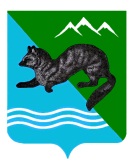 ПОСТАНОВЛЕНИЕАДМИНИСТРАЦИИ СОБОЛЕВСКОГО   МУНИЦИПАЛЬНОГО РАЙОНА КАМЧАТСКОГО КРАЯ  14 ноября 2023                      с. Соболево                                      №319О внесении изменений в муниципальную программу Соболевского муниципального района «Развитие Соболевского муниципального района Камчатского края в области молодежной политики, поддержки семьи и детства, привлечения квалифицированных кадров»утвержденную постановлением администрации Соболевского муниципального района Камчатского края от 29.09.2023 № 251В целях уточнения порядка финансирования в 2024 году и плановом периоде на 2025-2026 годы АДМИНИСТРАЦИЯ ПОСТАНОВЛЯЕТ:         1. Внести изменения в  муниципальную программу Соболевского муниципального района «Развитие Соболевского муниципального района Камчатского края в области молодежной политики, поддержки семьи и детства, привлечения квалифицированных кадров» утвержденную постановлением администрации Соболевского муниципального района Камчатского края от 29.09.2023 № 251 следующего содержания:1.1. Приложения № 3-4,6 к Порядку муниципальной программы Соболевского муниципального района Камчатского края «Развитие Соболевского муниципального района Камчатского края в области молодежной политики, поддержки семьи и детства, привлечения квалифицированных кадров», изложить в новой редакции согласно приложениям 1-3 к  настоящему постановлению.2. Управлению делами администрации Соболевского муниципального района опубликовать настоящее постановление в районной газете «Соболевский вестник» и разместить на официальном сайте Соболевского муниципального района Камчатского края в информационно-телекоммуникационной сети Интернет.3. Настоящее постановление вступает в силу с момента его опубликования (обнародования) и распространяется на правоотношения  возникающие с 01 января 2024 года.Глава Соболевского муниципального района                                    А.В. ВоровскийПриложение 1к постановлению администрации Соболевского муниципального района Камчатского краяот 14.11.2023№319Приложение N 3 к Порядку  Форма 1. Сведения о составе и значениях целевых показателей (индикаторов) муниципальной программы«Развитие Соболевского муниципального района Камчатского края в области молодежной политики, поддержки семьи и детства, привлечения квалифицированных кадров»Приложение 2к постановлению администрации Соболевского муниципального района Камчатского краяот 14.11.2023№319     Приложение № 4 												к ПорядкуФИНАНСОВОЕ ОБЕСПЕЧЕНИЕ РЕАЛИЗАЦИИ МУНИЦИПАЛЬНОЙ ПРОГРАММЫ«Развитие Соболевского муниципального района Камчатского края в области молодежной политики, поддержки семьи и детства, привлечения квалифицированных кадров»																		(тыс.руб.)Приложение 3к постановлению администрации Соболевского муниципального района Камчатского краяот 14.11.2023№319Приложение № 6 к ПорядкуФОРМА ПРЕДОСТАВЛЕНИЯ ОБОСНОВАНИЯ ФИНАНСОВЫХ РЕСУРСОВ,НЕОБХОДИМЫХ ДЛЯ РЕАЛИЗАЦИИ МЕРОПРИЯТИЙ МУНИЦИПАЛЬНОЙ ПРОГРАММЫ «Развитие Соболевского муниципального района Камчатского края в области молодежной политики, поддержки семьи и детства, привлечения квалифицированных кадров»Код аналитической программной классификацииКод аналитической программной классификацииN п/пНаименование целевого показателя (индикатора)МероприятияНаименование целевого показателя (индикатора)МероприятияЕдиница измеренияЕдиница измеренияЗначения целевых показателей (индикаторов)Значения целевых показателей (индикаторов)Значения целевых показателей (индикаторов)Значения целевых показателей (индикаторов)Значения целевых показателей (индикаторов)Значения целевых показателей (индикаторов)Значения целевых показателей (индикаторов)Код аналитической программной классификацииКод аналитической программной классификацииN п/пНаименование целевого показателя (индикатора)МероприятияНаименование целевого показателя (индикатора)МероприятияЕдиница измеренияЕдиница измеренияотчетный (базовый) годтекущий годочередной годпервый год планового периодавторой год планового периода...год завершения действия программыМППпN п/пНаименование целевого показателя (индикатора)МероприятияНаименование целевого показателя (индикатора)МероприятияЕдиница измеренияЕдиница измеренияотчетоценкапрогнозпрогнозпрогнозпрогнозхх1Подпрограмма 1 «Молодежная политика Соболевского муниципального района»Подпрограмма 1 «Молодежная политика Соболевского муниципального района»Подпрограмма 1 «Молодежная политика Соболевского муниципального района»Подпрограмма 1 «Молодежная политика Соболевского муниципального района»Подпрограмма 1 «Молодежная политика Соболевского муниципального района»Подпрограмма 1 «Молодежная политика Соболевского муниципального района»Подпрограмма 1 «Молодежная политика Соболевского муниципального района»Подпрограмма 1 «Молодежная политика Соболевского муниципального района»Подпрограмма 1 «Молодежная политика Соболевского муниципального района»Подпрограмма 1 «Молодежная политика Соболевского муниципального района»Подпрограмма 1 «Молодежная политика Соболевского муниципального района»хх11Софинансирование части стоимости приобретаемого жилья молодыми семьямиСофинансирование части стоимости приобретаемого жилья молодыми семьями1 семья1 семья002226хх12Участие молодежи в выездных региональных мероприятиях (форумы, слеты, конференции, конкурсы, семинары, и т.п.) Участие молодежи в выездных региональных мероприятиях (форумы, слеты, конференции, конкурсы, семинары, и т.п.) 1 участник1 участник0066618хх13Количество молодежи, принимающей участие в акциях, спартакиадах, фестивалях и проч.Количество молодежи, принимающей участие в акциях, спартакиадах, фестивалях и проч.человекчеловек4504504955205501565хх14Количество действующих молодежных объединений, клубовКоличество действующих молодежных объединений, клубовединицединиц556677хх2Подпрограмма 2 «Привлечение квалифицированных кадров»Подпрограмма 2 «Привлечение квалифицированных кадров»Подпрограмма 2 «Привлечение квалифицированных кадров»Подпрограмма 2 «Привлечение квалифицированных кадров»Подпрограмма 2 «Привлечение квалифицированных кадров»Подпрограмма 2 «Привлечение квалифицированных кадров»Подпрограмма 2 «Привлечение квалифицированных кадров»Подпрограмма 2 «Привлечение квалифицированных кадров»Подпрограмма 2 «Привлечение квалифицированных кадров»Подпрограмма 2 «Привлечение квалифицированных кадров»Подпрограмма 2 «Привлечение квалифицированных кадров»хх21Стимулирующие выплаты квалифицированным специалистам при трудоустройствеСтимулирующие выплаты квалифицированным специалистам при трудоустройстве1специалист1специалист0033410хх22Компенсирующие выплаты для граждан, впервые приехавшим в СМР, на обеспечение социально-бытовых условийКомпенсирующие выплаты для граждан, впервые приехавшим в СМР, на обеспечение социально-бытовых условий1 специалист1 специалист0021143Подпрограмма 3 «Поддержка семьи и детства»Подпрограмма 3 «Поддержка семьи и детства»Подпрограмма 3 «Поддержка семьи и детства»Подпрограмма 3 «Поддержка семьи и детства»Подпрограмма 3 «Поддержка семьи и детства»Подпрограмма 3 «Поддержка семьи и детства»Подпрограмма 3 «Поддержка семьи и детства»Подпрограмма 3 «Поддержка семьи и детства»Подпрограмма 3 «Поддержка семьи и детства»Подпрограмма 3 «Поддержка семьи и детства»31Единовременная выплата при заключении первого брака обоими супругамиЕдиновременная выплата при заключении первого брака обоими супругами1 семья1 семья00234932Компенсация беременным женщинам расходов на проживание в Петропавловске-Камчатском по медицинским показаниям Компенсация беременным женщинам расходов на проживание в Петропавловске-Камчатском по медицинским показаниям 1 женщина1 женщина003441133Компенсация расходов на приобретение предметов первой необходимости при рождение первого ребенка (кроватка, коляска, ванночка)Компенсация расходов на приобретение предметов первой необходимости при рождение первого ребенка (кроватка, коляска, ванночка)1 семья1 семья00233834Единовременная муниципальная выплата за рождение ребенкаЕдиновременная муниципальная выплата за рождение ребенка1 семья00010111233№ п/пНаименование муниципальной программы / подпрограммы / основного мероприятия / мероприятияИсточники финансированияКод бюджетной классификацииКод бюджетной классификацииОбъем средств на реализацию ПрограммыОбъем средств на реализацию ПрограммыОбъем средств на реализацию ПрограммыОбъем средств на реализацию ПрограммыОбъем средств на реализацию Программы№ п/пНаименование муниципальной программы / подпрограммы / основного мероприятия / мероприятияИсточники финансированияГРБСЦСР*ВСЕГОТекущий год Очередной финансовый год1-й год планового периода2-й год планового периодаn-й год планового периода1234567891011Программа «Развитие Соболевского муниципального района Камчатского края в области молодежной политики, поддержки семьи и детства, привлечения квалифицированных кадров»Всего, в том числе:13278,0000,004 090,004 418,004 770,00Программа «Развитие Соболевского муниципального района Камчатского края в области молодежной политики, поддержки семьи и детства, привлечения квалифицированных кадров»за счет средств федерального бюджета00,0000,0000,0000,0000,00Программа «Развитие Соболевского муниципального района Камчатского края в области молодежной политики, поддержки семьи и детства, привлечения квалифицированных кадров»за счет средств краевого бюджета00,0000,0000,0000,0000,00Программа «Развитие Соболевского муниципального района Камчатского края в области молодежной политики, поддержки семьи и детства, привлечения квалифицированных кадров»за счет средств районного бюджета13278,0000,004 090,004 418,004 770,00Программа «Развитие Соболевского муниципального района Камчатского края в области молодежной политики, поддержки семьи и детства, привлечения квалифицированных кадров»за счет средств поселений00,0000,0000,0000,0000,00Программа «Развитие Соболевского муниципального района Камчатского края в области молодежной политики, поддержки семьи и детства, привлечения квалифицированных кадров»за счет средств внебюджетных фондов00,0000,0000,0000,0000,001Подпрограмма 1.«Молодежная политика Соболевского муниципального района»Всего, в том числе:6 000,0000,001 900,002 000,002 100,001Подпрограмма 1.«Молодежная политика Соболевского муниципального района»за счет средств федерального бюджета00,0000,0000,0000,0000,001Подпрограмма 1.«Молодежная политика Соболевского муниципального района»за счет средств краевого бюджета00,0000,0000,0000,0000,001Подпрограмма 1.«Молодежная политика Соболевского муниципального района»за счет средств районного бюджета6 000,0000,001 900,002 000,002 100,001Подпрограмма 1.«Молодежная политика Соболевского муниципального района»за счет средств поселений00,0000,0000,0000,0000,001Подпрограмма 1.«Молодежная политика Соболевского муниципального района»за счет средств внебюджетных фондов00,0000,0000,0000,0000,001.1Основное мероприятие 1.1  Доступное жилье для молодых семей (софинансирование части стоимости приобретаемого жилья в Соболевском муниципальном районе)Всего, в том числе:3 300,0000,001 000,001 100,001 200,001.1Основное мероприятие 1.1  Доступное жилье для молодых семей (софинансирование части стоимости приобретаемого жилья в Соболевском муниципальном районе)за счет средств федерального бюджета00,0000,0000,0000,0000,001.1Основное мероприятие 1.1  Доступное жилье для молодых семей (софинансирование части стоимости приобретаемого жилья в Соболевском муниципальном районе)за счет средств краевого бюджета00,0000,0000,0000,0000,001.1Основное мероприятие 1.1  Доступное жилье для молодых семей (софинансирование части стоимости приобретаемого жилья в Соболевском муниципальном районе)за счет средств районного бюджета3 300,0000,001 000,001 100,001 200,001.1Основное мероприятие 1.1  Доступное жилье для молодых семей (софинансирование части стоимости приобретаемого жилья в Соболевском муниципальном районе)за счет средств поселений00,0000,0000,0000,0000,001.1Основное мероприятие 1.1  Доступное жилье для молодых семей (софинансирование части стоимости приобретаемого жилья в Соболевском муниципальном районе)за счет средств внебюджетных фондов00,0000,0000,0000,0000,001.2Основное мероприятие 1.2. Молодежь Соболевского муниципального районаВсего, в том числе:2700,0000,00900,00900,00900,001.2Основное мероприятие 1.2. Молодежь Соболевского муниципального районаза счет средств федерального бюджета00,0000,0000,0000,0000,001.2Основное мероприятие 1.2. Молодежь Соболевского муниципального районаза счет средств краевого бюджета00,0000,0000,0000,0000,001.2Основное мероприятие 1.2. Молодежь Соболевского муниципального районаза счет средств районного бюджета2700,0000,00900,00900,00900,001.2Основное мероприятие 1.2. Молодежь Соболевского муниципального районаза счет средств поселений00,0000,0000,0000,0000,001.2Основное мероприятие 1.2. Молодежь Соболевского муниципального районаза счет средств внебюджетных фондов00,0000,0000,0000,0000,002.Подпрограмма 2. «Привлечение квалифицированных кадров»Всего, в том числе:4 173,0000,001 260,001 386,001 527,002.Подпрограмма 2. «Привлечение квалифицированных кадров»за счет средств федерального бюджета00,0000,0000,0000,0000,002.Подпрограмма 2. «Привлечение квалифицированных кадров»за счет средств краевого бюджета00,0000,0000,0000,0000,002.Подпрограмма 2. «Привлечение квалифицированных кадров»за счет средств районного бюджета4 173,0000,001 260,001 386,001 527,002.Подпрограмма 2. «Привлечение квалифицированных кадров»за счет средств поселений00,0000,0000,0000,0000,002.Подпрограмма 2. «Привлечение квалифицированных кадров»за счет средств внебюджетных фондов00,0000,0000,0000,0000,002.1Основное мероприятие 2.1 Материальная помощь привлеченным квалифицированным кадрамВсего, в том числе:4 173,0000,001 260,001 386,001 527,002.1Основное мероприятие 2.1 Материальная помощь привлеченным квалифицированным кадрамза счет средств федерального бюджета00,0000,0000,0000,0000,002.1Основное мероприятие 2.1 Материальная помощь привлеченным квалифицированным кадрамза счет средств краевого бюджета00,0000,0000,0000,0000,002.1Основное мероприятие 2.1 Материальная помощь привлеченным квалифицированным кадрамза счет средств районного бюджета4 173,0000,001 260,001 386,001 527,002.1Основное мероприятие 2.1 Материальная помощь привлеченным квалифицированным кадрамза счет средств поселений00,0000,0000,0000,0000,002.1Основное мероприятие 2.1 Материальная помощь привлеченным квалифицированным кадрамза счет средств внебюджетных фондов00,0000,0000,0000,0000,002.1.1Мероприятие 2.1.1Стимулирующие выплаты квалифицированным кадрам при трудоустройстве в Соболевском муниципальном район»Всего, в том числе:3 477,0000,001 050,001 155,001 272,002.1.1Мероприятие 2.1.1Стимулирующие выплаты квалифицированным кадрам при трудоустройстве в Соболевском муниципальном район»за счет средств федерального бюджета00,0000,0000,0000,0000,002.1.1Мероприятие 2.1.1Стимулирующие выплаты квалифицированным кадрам при трудоустройстве в Соболевском муниципальном район»за счет средств краевого бюджета00,0000,0000,0000,0000,002.1.1Мероприятие 2.1.1Стимулирующие выплаты квалифицированным кадрам при трудоустройстве в Соболевском муниципальном район»за счет средств районного бюджета3 477,0000,001 050,001 155,001 272,002.1.1Мероприятие 2.1.1Стимулирующие выплаты квалифицированным кадрам при трудоустройстве в Соболевском муниципальном район»за счет средств поселений00,0000,0000,0000,0000,002.1.1Мероприятие 2.1.1Стимулирующие выплаты квалифицированным кадрам при трудоустройстве в Соболевском муниципальном район»за счет средств внебюджетных фондов00,0000,0000,0000,0000,002.2.2Мероприятие 2.2.2Компенсирующие выплаты для граждан, впервые приехавшим в Соболевский муниципальный район, на обеспечение социально-бытовых условийВсего, в том числе:696,0000,00210,00231,00255,002.2.2Мероприятие 2.2.2Компенсирующие выплаты для граждан, впервые приехавшим в Соболевский муниципальный район, на обеспечение социально-бытовых условийза счет средств федерального бюджета00,0000,0000,0000,0000,002.2.2Мероприятие 2.2.2Компенсирующие выплаты для граждан, впервые приехавшим в Соболевский муниципальный район, на обеспечение социально-бытовых условийза счет средств краевого бюджета00,0000,0000,0000,0000,002.2.2Мероприятие 2.2.2Компенсирующие выплаты для граждан, впервые приехавшим в Соболевский муниципальный район, на обеспечение социально-бытовых условийза счет средств районного бюджета696,0000,00210,00231,00255,002.2.2Мероприятие 2.2.2Компенсирующие выплаты для граждан, впервые приехавшим в Соболевский муниципальный район, на обеспечение социально-бытовых условийза счет средств поселений00,0000,0000,0000,0000,002.2.2Мероприятие 2.2.2Компенсирующие выплаты для граждан, впервые приехавшим в Соболевский муниципальный район, на обеспечение социально-бытовых условийза счет средств внебюджетных фондов00,0000,0000,0000,0000,003Подпрограмма 3«Поддержка семьи и детства»Всего, в том числе:3 105,0000,00930,001 032,001 143,003Подпрограмма 3«Поддержка семьи и детства»за счет средств федерального бюджета00,0000,0000,0000,0000,003Подпрограмма 3«Поддержка семьи и детства»за счет средств краевого бюджета00,0000,0000,0000,0000,003Подпрограмма 3«Поддержка семьи и детства»за счет средств районного бюджета3 105,0000,00930,001 032,001 143,003Подпрограмма 3«Поддержка семьи и детства»за счет средств поселений00,0000,0000,0000,0000,003Подпрограмма 3«Поддержка семьи и детства»за счет средств внебюджетных фондов00,0000,0000,0000,0000,003.1Основное мероприятие 3.1 Материальная поддержка семьи и детстваВсего, в том числе:3 105,0000,00930,001 032,001 143,003.1Основное мероприятие 3.1 Материальная поддержка семьи и детстваза счет средств федерального бюджета00,0000,0000,0000,0000,003.1Основное мероприятие 3.1 Материальная поддержка семьи и детстваза счет средств краевого бюджета00,0000,0000,0000,0000,003.1Основное мероприятие 3.1 Материальная поддержка семьи и детстваза счет средств районного бюджета3 105,0000,00930,001 032,001 143,003.1Основное мероприятие 3.1 Материальная поддержка семьи и детстваза счет средств поселений00,0000,0000,0000,0000,003.1Основное мероприятие 3.1 Материальная поддержка семьи и детстваза счет средств внебюджетных фондов00,0000,0000,0000,0000,003.1.1Мероприятие 3.1.1.Материальная выплата при заключении бракаВсего, в том числе:825,0000,00250,00275,00300,003.1.1Мероприятие 3.1.1.Материальная выплата при заключении браказа счет средств федерального бюджета00,0000,0000,0000,0000,003.1.1Мероприятие 3.1.1.Материальная выплата при заключении браказа счет средств краевого бюджета00,0000,0000,0000,0000,003.1.1Мероприятие 3.1.1.Материальная выплата при заключении браказа счет средств районного бюджета825,0000,00250,00275,00300,003.1.1Мероприятие 3.1.1.Материальная выплата при заключении браказа счет средств поселений00,0000,0000,0000,0000,003.1.1Мероприятие 3.1.1.Материальная выплата при заключении браказа счет средств внебюджетных фондов00,0000,0000,0000,0000,003.1.2Мероприятие 3.1.2.Компенсация проживания беременным женщинам в Петропавловске-Камчатском до рожденияВсего, в том числе:630,0000,00180,00207,00243,003.1.2Мероприятие 3.1.2.Компенсация проживания беременным женщинам в Петропавловске-Камчатском до рожденияза счет средств федерального бюджета00,0000,0000,0000,0000,003.1.2Мероприятие 3.1.2.Компенсация проживания беременным женщинам в Петропавловске-Камчатском до рожденияза счет средств краевого бюджета00,0000,0000,0000,0000,003.1.2Мероприятие 3.1.2.Компенсация проживания беременным женщинам в Петропавловске-Камчатском до рожденияза счет средств районного бюджета630,0000,00180,00207,00243,003.1.2Мероприятие 3.1.2.Компенсация проживания беременным женщинам в Петропавловске-Камчатском до рожденияза счет средств поселений00,0000,0000,0000,0000,003.1.2Мероприятие 3.1.2.Компенсация проживания беременным женщинам в Петропавловске-Камчатском до рожденияза счет средств внебюджетных фондов00,0000,0000,0000,0000,003.1.3Мероприятие 3.1.3.Компенсация расходов при рождение первого ребенкаВсего, в том числе:825,0000,00250,00275,00300,003.1.3Мероприятие 3.1.3.Компенсация расходов при рождение первого ребенказа счет средств федерального бюджета00,0000,0000,0000,0000,003.1.3Мероприятие 3.1.3.Компенсация расходов при рождение первого ребенказа счет средств краевого бюджета00,0000,0000,0000,0000,003.1.3Мероприятие 3.1.3.Компенсация расходов при рождение первого ребенказа счет средств районного бюджета825,0000,00250,00275,00300,003.1.3Мероприятие 3.1.3.Компенсация расходов при рождение первого ребенказа счет средств поселений00,0000,0000,0000,0000,003.1.3Мероприятие 3.1.3.Компенсация расходов при рождение первого ребенказа счет средств внебюджетных фондов00,0000,0000,0000,0000,003.1.4Мероприятие 3.1.4.Муниципальная выплата при рождении ребенкаВсего, в том числе:825,0000,00250,00275,00300,003.1.4Мероприятие 3.1.4.Муниципальная выплата при рождении ребенказа счет средств федерального бюджета00,0000,0000,0000,0000,003.1.4Мероприятие 3.1.4.Муниципальная выплата при рождении ребенказа счет средств краевого бюджета00,0000,0000,0000,0000,003.1.4Мероприятие 3.1.4.Муниципальная выплата при рождении ребенказа счет средств районного бюджета825,0000,00250,00275,00300,003.1.4Мероприятие 3.1.4.Муниципальная выплата при рождении ребенказа счет средств поселений00,0000,0000,0000,0000,003.1.4Мероприятие 3.1.4.Муниципальная выплата при рождении ребенказа счет средств внебюджетных фондов00,0000,0000,0000,0000,00*     -указывается три первых знака целевой статьи в соответствии с приказом Комитета по бюджету и финансам администрации Соболевского муниципального района Камчатского края "Об утверждении перечня и кодов целевых статей расходов районного бюджета"Наименование мероприятия программы (подпрограммы)*Источник        
финансированияРасчет необходимых 
финансовых ресурсов
на реализацию      
мероприятия ( в руб.) Общий объем финансовых  
ресурсов, необходимых   
для реализации          
мероприятия, в том числе
по годам (в руб.)Эксплуатационные      
расходы, возникающие в
результате реализации 
мероприятияПодпрограмма 1. Молодёжная политика Соболевского муниципального районаБюджет Соболевского муниципального районаВсего: 6 000 000,00 руб., в том числе:2024 – 1 900 000,002025 – 2 000 000,002026 – 2 100 000,00Основное мероприятие 1.1. Доступное жилье для молодых семей (софинансирование части стоимости приобретаемого жилья в Соболевском муниципальном районе)Бюджет Соболевского муниципального районаЕжегодно: 2 участника программы  х расчетный объем фин.средств (не более 30% стоимости жилья, в установленных пределах на год)2024 – 2х500 000,002025 – 2х550 000,002026 – 2х600 000,00Всего: 3 300 000,00 руб., в том числе:2024 – 1 000 000,002025 – 1 100 000,002026 – 1 200 000,00Основное мероприятие 1.2. Молодёжь Соболевского муниципального районаБюджет Соболевского муниципального района2024, 2025, 2026 гг.:Создание условий для творческого, интеллектуального и гармоничного развития молодёжи и её патриотического воспитания (организация и проведение конкурсов, фестивалей, акций и т.д.) – 300 000 рублей.Содействие обществен-ным объединениям, способствующих гражданскому воспита-нию молодёжи (гранты, премии на развитие объединений) – 300 000 рублей.Участие молодёжи и молодёжных объединений района во всероссийских и краевых мероприятиях (проезд к месту участия, проживание, питание) – 300 000 рублей.Всего: 2 700 000,00 руб., в том числе:2024 – 900 000,002025 – 900 000,00                   2026 – 900 000,0`0Подпрограмма 2.Привлечение квалифицированных кадровБюджет Соболевского муниципального районаИз расчета на привлечение 3 участника программы ежегодноВсего: 4 173 000,00 руб. , в том числе:2024-1 260 000,002025-1 386 000,002026-1 527 000,00Основное мероприятие 2.1.Материальная помощь привлеченным квалифицированным кадрамБюджет Соболевского муниципального районаИз расчета на привлечение 3 участника программы ежегодноВсего: 4 173 000,00 руб. , в том числе:2024-1 260 000,002025-1 386 000,002026-1 527 000,00Мероприятие 2.1.1.Стимулирующие выплаты квалифицированным кадрам при трудоустройстве в Соболевском муниципальном районеБюджет Соболевского муниципального района2024 – 3х350 000,002025 – 3х385 000,002026 –3х424 000,00Всего: 3 477 000,00 руб., в том числе:2024 – 1 050 000,002025 –1 155 000,002026 – 1 272 000,00Мероприятие 2.1.2Компенсирующие выплаты для граждан, впервые приехавшим в СМР, на обеспечение социально-бытовых условийБюджет Соболевского муниципального района2024 – 3х70 000,002025 –3х77 000,002026 –3х85 000,00Всего: 696 000,00 руб., в том числе:2024 – 210 000,002025 – 231 000,002026 – 255 000,00Подпрограмма 3.Поддержка семьи и детстваБюджет Соболевского муниципального районане менее 10 семей-участников программыВсего: 3 105 000,00 руб., в том числе:2024 - 930 000,002025-1 032 000,002026- 1 143 000,00Основное мероприятие 3.1Материальная поддержка семьи и детстваБюджет Соболевского муниципального районане менее 10 семей-участников программыВсего: 3 105 000,00 руб., в том числе:2024 - 930 000,002025-1 032 000,002026- 1 143 000,00Мероприятие 3.1.1.Материальная выплата при заключении бракаБюджет Соболевского муниципального района2024- 10х25 000,002025- 10х27 500,002026-10х30 000,00Всего: 825 000,00 руб., в том числе:2024-250 000,002025-275 000,002026-300 000,00Мероприятие 3.1.2.Компенсация беременным женщинам проживания в Петропавловске-Камчатском (при проведении скрининга,  до рождения ребенка (15 дней)Бюджет Соболевского муниципального районаПребывание 1 дня в П-К2024 –2 000,002025 – 2 300,002026 – 2 700,006 женщин х 15 днейВсего: 630 000,00 руб., в том числе:2024 – 180 000,002025 – 207 000,002026 -243 000,00Мероприятие 3.1.3.Компенсация расходов при рождении первого ребенкаБюджет Соболевского муниципального районаИз расчета рождения пятерых первенцев в год2024 – 50 000,002025 – 55 000,002026 – 60 000,00Всего: 825 000,00 руб., в том числе:2024 –250 000,002025 – 275 000,002026 – 300 00,00Мероприятие 3.1.4.Муниципальная выплата при рождении ребенкаБюджет Соболевского муниципального района2024- 25 000,002025- 27 500,002026-30 000,00Всего: 825 000,00 руб., в том числе:2024-250 000,002025-275 000,002026-300 000,00ВСЕГО:Бюджет Соболевского муниципального районаВсего: 13 278 000,00 руб., в том числе:2024 – 4 090 000,002025 – 4 418 000,002026 – 4 770 000,00